Открытое акционерное обществоРАДИОТЕХНИЧЕСКИЙ ИНСТИТУТимени академика А.Л.Минца(ОАО РТИ)127083 Москва, ул. 8 Марта, 10, стр.1, телефон (495) 612-99-99, факс (495) 614-0662, E-mail info@rti-mints.ruОКПО 11498931, ОГРН1027739323331. ИНН/КПП 7713006449/771301001Уведомление о проведении Запроса предложений№170/628 от 25.09.14г.Уважаемые господа!Открытое акционерное общество «Радиотехнический институт имени академика А.Л.Минца» (далее — Организатор) уведомляет о проведении процедуры Открытого  запроса предложений  (далее — Запрос предложений) и приглашает компании (далее — Участники) подавать свои предложения на закупку: Токарный станок мод. «Schaublin 225 TM-CNC-D1-3»  (согласно техническому заданию в Приложении №1).Товар должен быть поставлен по адресу: г. Саратов, ул. Спицына Б.В., д.1.Дата начала приема предложений — 25 сентября  2014года.Дата окончания приема предложений — 01 октября 2014 года. Дата определения Победителя – 08 октября 2014 года Предложения необходимо направлять по месту проведения процедуры: 127083, Москва, ул. 8 Марта, д. 10, стр. 1 в запечатанном конверте. Для справок обращаться к Организатору: контактное лицо – Власова Наталья, телефон: +7(495)612-99-99 доб.11-44, электронный адрес: nmvlasova@rti-mints.ru ,  по техническим вопросам: Зиновьев Алексей Борисович, тел.: 8(8452)35-77-56, 8(903)385-83-20.Требования к порядку предоставления, содержанию, форме и оформлению предложенийУчастник имеет право подать только одно предложение. В случае подачи Участником нескольких предложений все они будут отклонены без рассмотрения по существу.Предложение должно быть оформлено по форме, приведенной в Приложении №2 к настоящему уведомлению, и быть действительным не менее чем до 20 ноября 2014 года. Предложение должно быть подписано лицом, имеющим право в соответствии с законодательством Российской Федерации действовать от лица Участника без доверенности, или надлежащим образом уполномоченным им лицом на основании доверенности. Предложение также должно быть скреплено печатью Участника.Все цены в предложении должны включать все налоги и другие обязательные платежи, стоимость всех сопутствующих работ (услуг), а также все скидки, предлагаемые Участником.Предложение должно быть подано на русском языке. Все цены должны быть выражены в российских рублях.Критерии оценки предложений.Критериями для определения Победителя, при условии полного соответствия  предложения условиям Технического задания на оказание услуг, являются:Критерий №1 (К1) цена – значимость критерия составляет 80 %;Критерий №2 (К2) срок поставки товара – значимость критерия составляет 20 %;Совокупная значимость критериев составляет 100%.Максимальное количество процентов (Куч = К1 + К2), которое может набрать участник равняется 100 %. Проценты рассчитываются с точностью до двух знаков после запятой.Порядок оценкиКритерий №1 (К1) цена.К1 = (Цмин / Цуч) х значимость критерия где:Цмин – минимальная цена из выборки цен, предложенных участниками, в тысячах рублей;Цуч – цена, предложенная участником, в тысячах рублей.Критерий №2 (К2) Срок поставки товара.К2= (Смин / Суч) х значимость критерия;где:Смин –  минимальный срок поставки из выборки, предложенных участниками, в днях;Суч – срок поставки, предложенный участником, в днях.Победителем является участник, набравший наибольшее количество процентов.В течение 3-х дней после определения Победителя Организатор уведомит его об этом и подпишет Договор на условиях настоящего запроса предложенияИнструкции по заполнению письма о подаче оферты (предложения)Письмо следует оформить на официальном бланке Участника. Участник присваивает письму дату и номер в соответствии с принятыми у него правилами документооборота.Участник должен указать свое полное наименование (с указанием организационно- правовой формы) и юридический адрес.Участник должен указать стоимость оказания услуг цифрами и словами, в рублях, с НДС. Письмо должно быть подписано и скреплено печатью.Вместе с письмом о подаче оферты (предложения) необходимо представить следующий пакет документов:заверенные копии учредительных документов;выписку ЕГРЮЛ, выданную не ранее чем за  месяц до даты предложения;документ, подтверждающий полномочия лица на осуществление действий от имени участника (копия решения о назначении или об избрании, в соответствии с которым такое физическое лицо обладает правом действовать от имени участника без доверенности либо нотариально заверенную копию доверенности);копию свидетельства о постановке на учет в налоговом органе;копию свидетельства о внесении в единый государственный реестр юр. лиц; копии лицензий на осуществление деятельности. бухгалтерский баланс на последнюю отчетную дату;Настоящее сообщение носит информационный характер и не является официальной офертой. ОАО РТИ не несёт никаких обязательств по заключению каких-либо договоров с организациями, приславшими свои предложения.Приложение:1. Техническое задание. 2. Форма письма о подаче оферты.Приложение №1 к  Уведомлениюо запросе предложений от «25» сентября 2014г. №170/628                                     Техническое задание  Токарный станок мод. «Schaublin 225 TM-CNC-D1-3»  В стоимость станка должно быть включено:Линейная версия 2 оси X, ZШпиндельная бабка с конусом CAMLOCK D1-3 B32ЧПУ Fanuc 0i-Mate-TC с Turn MateКомпактный и жесткий станокТехнические данные в соответствии с документацией3405-00049-000Выравнивающие блоки GLV 75-312/915Инструкция по эксплуатации на русском языкеДоставка, пусконаладочные работы.Дополнительное оборудование:1. Система охлаждения (1 помпа 10л/мин – 1,7 бар, 1 бак емкостью 55 л, 1 комплект трубок).2. Револьверная головка for 225 TM 0i-Mate-TD 6 фиксирующих позиций. Отдел для резцедержателя 8*8 мм, 1*0202-46330-000 револьверная головка.3. Вилочный центр, закаленная сталь В32.4. Быстродействующий рычажной привод B32.5. Регулируемый упор В32/W25 для использования с быстрозакрывающимся устройством, 1 специальный ключ.6. Пневматический запирающий цилиндр для цанг В32.7. Комплект цанг  B32 D1-30 мм, шаг 1 мм (30 шт.).8. Комплект цанг  B32 D1-30 мм, шаг 0,5 мм (59 шт.).9. Ручной 3-х кулачковый патрон ZS D125 мм. Сквозное отверстие D32 мм: 2 комплекта из 3 кулачков, 0102-20116-000 1х комплект из 3 сырых кулачков, 1 ключ.10. Комплект из 3 сырых кулачков для патрона ZG D125 мм – 3 комплекта.11. Ручной 3-х кулачковый патрон RHU D125 мм блокировка, D30мм, вращение без вибраций 0,015 – 1 комплект из 3 нижних вращаемых основных кулачков.12. Комплект из 3 основных кулачков для патрона RHU D125 мм.13. Комплект из 3 сырых кулачков для патрона RHU D125 мм. Закрепленные на основных кулачках . 3 комплекта.14. Задняя плита D150 мм для CAMLOCK D1-315. Опорная плита D220 мм с 3 Т-образными пазами из 11 мм и 30 резьбовыми отверстиями М8.16. Зажим для подгонки в Т-образных пазах и отверстиях  - 3 шт.17. Верхний зажим для  Т-образных пазов- 3 шт.18. Опора 15 м, с запирающими винтами и гайками для Т-образных пазов.19. Цанга W20 D 4-16 на 0.5 мм (D 6,8,10,12,16,20).20. Салазки для резцедержателя, шириной 60 мм.21. Передний радиальный резцедержатель, ширина 60 мм – 0104-46050-000 1х резцедержатель.22. Задний радиальный резцедержатель, ширина 60 мм – 0104-46050-000 1х резцедержатель.23. Цанговый держатель CY20/ESX20 с гайкой EX – 6005-01216-000 1 х ключ. В сборе с  резцедержателем 0110-46020-000 – 2 шт.24. Комплект цанг из 15 ESX20D1-13by 1/+d1.5+d2.5/25. Держатель отрезной пластины – 0102-46255-000 1х пластина – 2 шт.26. Пластина отрезная 2,5*10*100 мм – 3 шт.27. Держатель втулки длина 80 мм, отверстие D30 мм.28. Переходная втулка W20 D30мм с 1 ключом W20.29. Быстросменная резцедержка Multifix, 1 фиксирующий болт, 1 рычаг управления, 1 гаечный ключ.30. Передние салазки с T-образными пазами шириной 70 мм, высотой 30 мм – 2 шт.31. Задние салазки с T-образными пазами шириной 70 мм, высотой 40 мм.32. Резцедержатель для инструмента макс. 16*16 мм – 4 шт.33. Резцедержатель для  прутка макс. D20мм.34. Подвижной люнет с направляющими для установки на месте.35. Вращающийся центр 600 Мо.2 Для высокой скорости.36. Вращающийся вилочный центр 600  d18 мм Мо.2 Для высокой скорости.37. Вращающийся розеточный центр 600  d18 мм Мо.2.38. Сверлильный патрон 1-13 мм с автоматической системой зажима для зажимного патрона DIN 238 B16 Мо.2.39. Приводная задняя бабка Мо.2 – пиноль d35 мм, ход пиноли 100 мм.Приложение №2 к  Уведомлениюо запросе предложений                                                                                           от «25» сентября 2014г. №170/628(Форма письма о подаче оферты)Уважаемые господа!Изучив Уведомление о проведении запроса предложений, и принимая установленные в них требования и условия запроса предложений,________________________________________________________________________,(полное наименование Участника с указанием организационно-правовой формы)зарегистрированное по адресу________________________________________________________________________,(юридический адрес Участника)предлагает заключить Договор на оказание следующих услуг:________________________________________________________________________(краткое описание оказываемых ус луг)на условиях и в соответствии с Техническим предложением,  являющимися неотъемлемым приложением к настоящему письму и составляющим вместе с настоящим письмом Предложение, на общую суммуОпыт выполнения  аналогичных работ (оказания аналогичных услуг) _____лет.Наличие  резервных мощностей и технического потенциала ________________ (да/нет)Настоящее Предложение имеет правовой статус оферты и действует до «____»_______________________года.[Перечень приложений:1.     Техническое предложение на оказание услуг на ____ листах;Пояснение: Участник в свободной форме приводит свое техническое предложение,   опираясь на проект Технического задания на оказание услуг в соответствии с   требованиями Приложения№1 к Уведомлению о проведении запроса предложений, с приложением графика (сроков) оказания услуг, сметой расходов и условий оплаты.2.     Документы, подтверждающие соответствие Участника установленным требованиям — на ____ листах.Пояснение: Выписка ЕГРЮЛ, копии лицензий, сертификаты, свидетельства о членстве в СРО  и т.п.]____________________________________(подпись, М.П.)____________________________________(фамилия, имя, отчество подписавшего, должность)Итоговая стоимость Предложения без учета  НДС, руб.___________________________________(итоговая стоимость, рублей, без НДС)Итоговая стоимость Предложения с учетом  НДС, руб.___________________________________(итоговая стоимость, рублей, с НДС)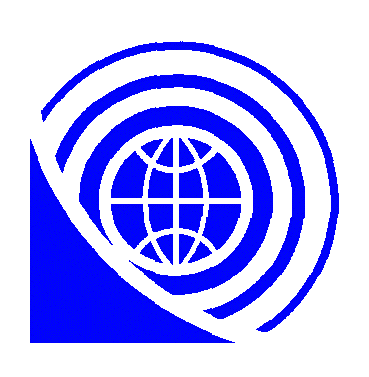 